Family words - ab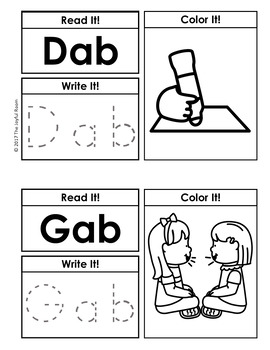 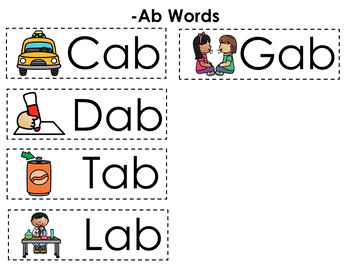 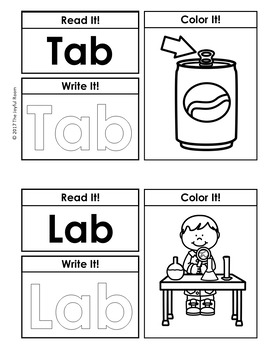 Family words – ag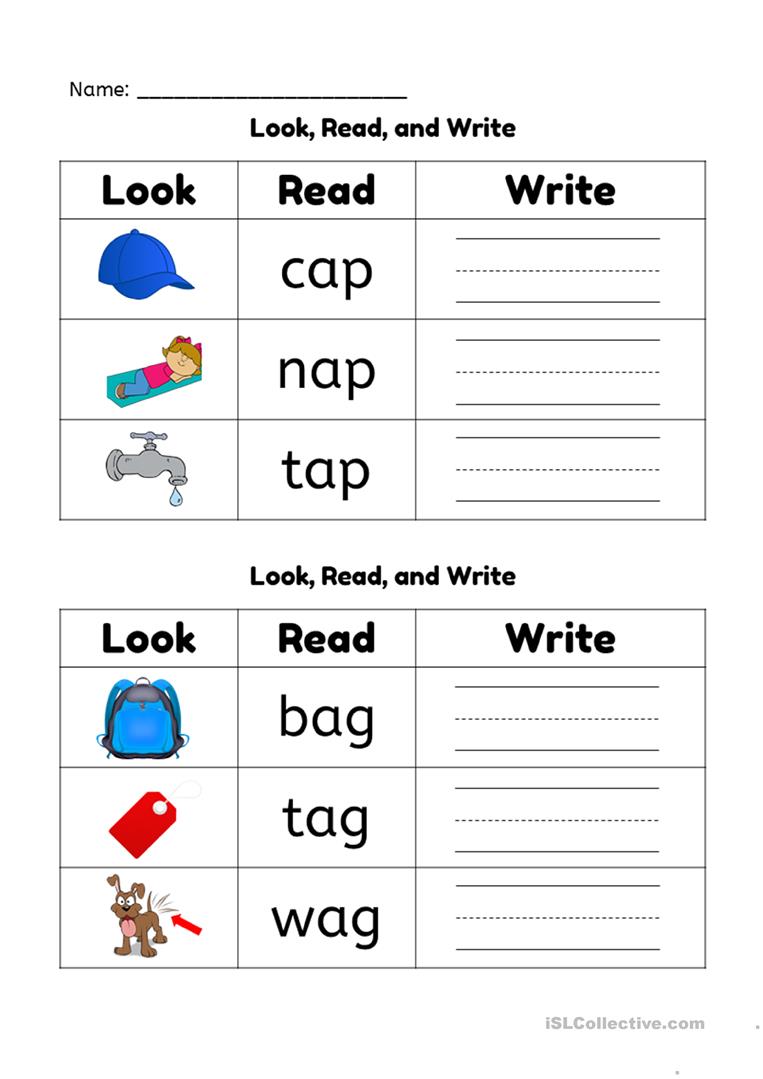 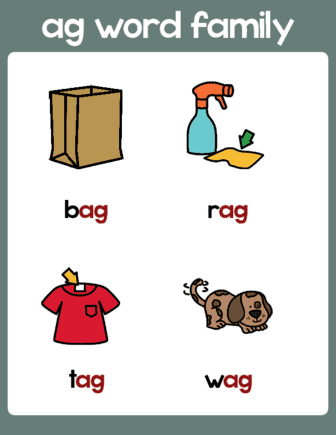 Family word- am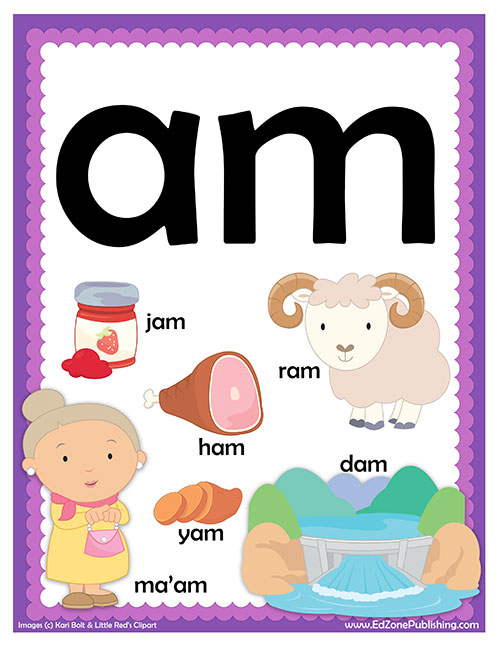 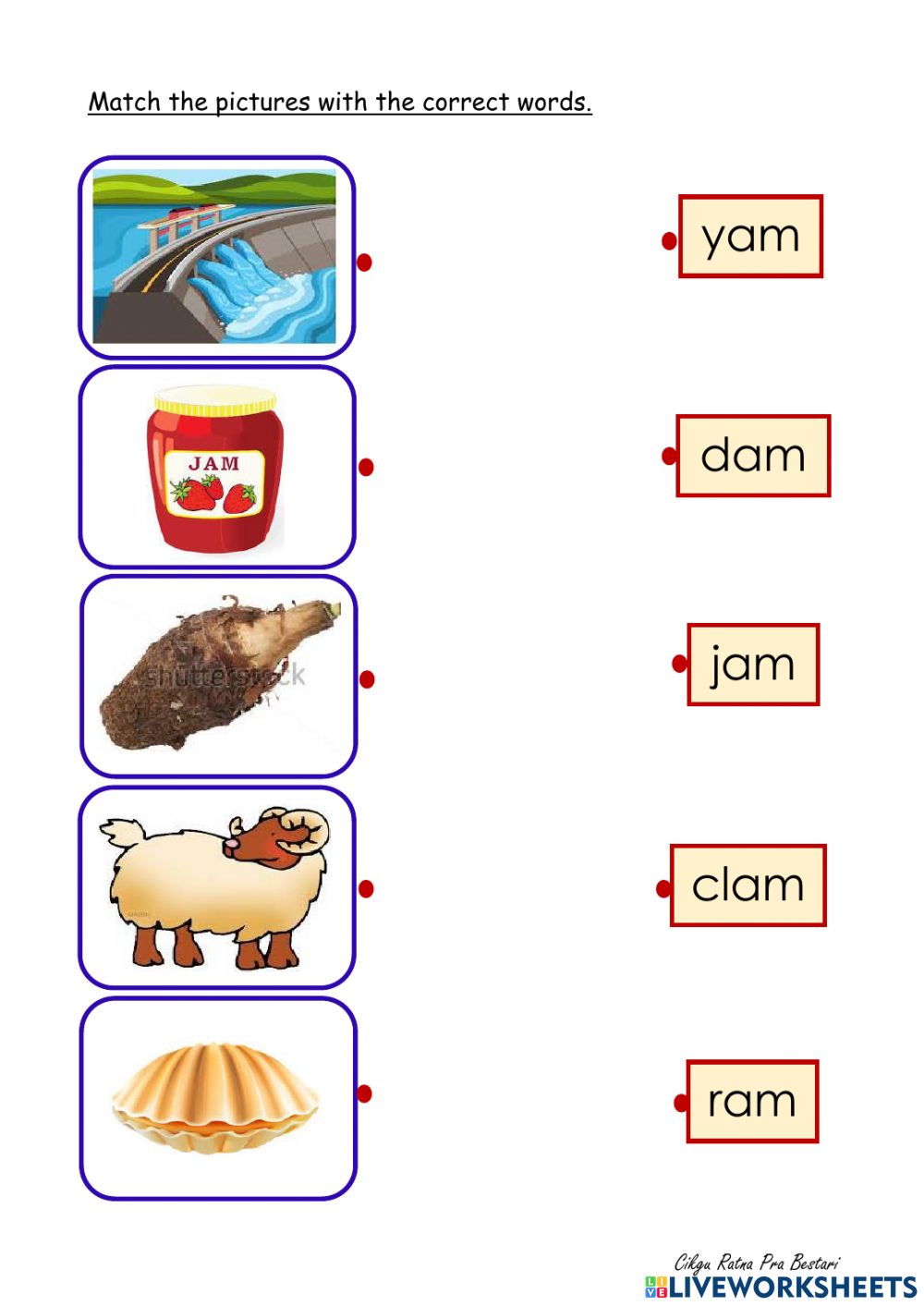 